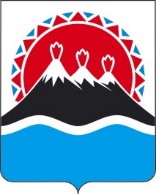 П О С Т А Н О В Л Е Н И ЕПРАВИТЕЛЬСТВА  КАМЧАТСКОГО КРАЯг. Петропавловск-КамчатскийВ соответствии с Законом Российской Федерации от 21.02.1992 № 2395-1 «О недрах» (в ред. от 28.06.2022 № 218-ФЗ) ПРАВИТЕЛЬСТВО ПОСТАНОВЛЯЕТ:Внести в постановление Правительства Камчатского края от 20.04.2022 № 197-П «Об утверждении Порядка предоставления в пользование участков недр местного значения на территории Камчатского края и Порядка оформления, государственной регистрации и выдачи лицензий на пользование участками недр местного значения, внесения изменений в эти лицензии, их переоформления, прекращения права пользования недрами, в том числе досрочного, приостановления осуществления и ограничения права пользования недрами на территории Камчатского края» следующие изменения:в приложении 1:а) часть 2 дополнить пунктом 10 следующего содержания:«10) о предоставлении права пользования участком недр местного значения для разведки и добычи общераспространенных полезных ископаемых, необходимых для целей выполнения работ по строительству, реконструкции и капитальному ремонту объектов инфраструктуры железнодорожного транспорта общего пользования, осуществляемых юридическими лицами, с которыми субъектом естественной монополии в области железнодорожного транспорта заключены гражданско-правовые договоры на выполнение указанных работ.»;б) часть 4 изложить в следующей редакции:«4. Пользователями недр могут быть юридические лица, созданные в соответствии с законодательством Российской Федерации, индивидуальные предприниматели, являющиеся гражданами Российской Федерации, если иное не установлено федеральными законами.»;в) приложение 1 дополнить частью 43 следующего содержания:«В случае поступления двух и более заявок и заявочных материалов на один и тот же участок недр местного значения от нескольких заявителей, приоритет на получение права пользования участком недр имеет заявитель, по чьей заявке данный участок недр был включен в перечень участков недр местного значения по Камчатскому краю (далее – заявитель на включение в перечень) в соответствии с Порядком подготовки, рассмотрения, согласования перечней участков недр местного значения, содержащих общераспространенные полезные ископаемые, или отказа в согласовании таких перечней, утвержденного приказом Федерального агентства по недропользованию 06.10.2020 № 428 и которому направлено уведомление Министерства о включении участка недр местного значения в перечень участков недр местного значения Камчатского края (далее – Уведомление).В случае непоступления от заявителя на включение в перечень в течение 2-х месяцев с даты получения им Уведомления заявки на предоставление права пользования участком недр местного значения, решение о предоставлении права пользования недрами принимается в пользу заявителя, чья заявка на предоставление права пользования участком недр местного значения зарегистрирована первой в последовательности, в какой поступают указанные заявки (с присвоением регистрационного номера, указания даты и местного времени (часы и минуты) и соответствует установленным требованиям. В случае подачи заявки с использованием Личного кабинета недропользователя указание даты и местного времени (часов и минут) ее поступления осуществляется с использованием программно-аппаратных средств Личного кабинета недропользователя. В случае подачи заявки почтовым отправлением указание даты и местного времени (часов и минут) ее поступления должно соответствовать дате и местному времени вручения почтового отправления.».в приложении 2:а) раздел 4 дополнить частями 361 и 421 следующего содержания:«361.  Основания обязательного переоформления лицензии на пользование недрами устанавливаются федеральным законом от 28.06.2022 № 218-ФЗ «О внесении изменений в Закон Российской Федерации «О недрах».»;«421. Случаи обязательного перехода права пользования участками недр устанавливаются Законом «О недрах».».б) часть 45 дополнить пунктом 11 следующего содержания:«11) возникновения обстоятельств, являющихся случаями обязательного перехода права пользования участками недр и (или) основаниями обязательного переоформления лицензии на пользование недрами, если пользователем недр не выполняются условия обязательного перехода права пользования участками недр и (или) обязательного переоформления лицензии.»;в) раздел 5 дополнить частью 501 следующего содержания:«501. В случаях, предусмотренных пунктами 1, 5, 9, 10 и 11 части 45  настоящего раздела, пользование недрами досрочно прекращается непосредственно с даты принятия органом, предусмотренным частью первой настоящей статьи, решения о досрочном прекращении права пользования недрами с письменным уведомлением об этом пользователя недр.».2. Настоящее постановление вступает в силу после дня его официального опубликования.[Дата регистрации]№[Номер документа]О внесении изменений в постановление Правительства Камчатского края от 20.04.2022 № 197-П «Об утверждении Порядка предоставления в пользование участков недр местного значения на территории Камчатского края и Порядка оформления, государственной регистрации и выдачи лицензий на пользование участками недр местного значения, внесения изменений в эти лицензии, их переоформления, прекращения права пользования недрами, в том числе досрочного, приостановления осуществления и ограничения права пользования недрами на территории Камчатского края»Председатель Правительства Камчатского края[горизонтальный штамп подписи 1]Е.А. Чекин